Hüseyin Avni Ulaş kimdir?1887'de Erzurum’un Kümbet köyünde doğdu. Erzurum Mülkiye İdadisi'ne kaydoldu. İstanbul-Vefa Sultanisi'nde okudu. 1912'de İstanbul Hukuk Fakültesi'ni bitirdi.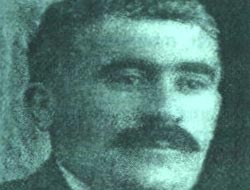 1914 yılında askere çağrıldı. I. Dünya Savaşında Kafkas cephesinde yedek subay, teğmen ve üsteğmen olarak, Ruslar'a karşı savaştı. 1918'de Bitlis ve Kars'ın kurtuluşuna katıldı. Doğu Anadolu Müdafaa-i Hukuk Cemiyeti'nin kurucuları arasında yer aldı. Erzurum ve Sivas kongrelerine katıldı. Son Osmanlı Mebusan Meclisine seçilip Misaki Milli’ye imza attı. Meclis kapatıldıktan sonra Ankara’da toplanan ilk mecliste Erzurum Milletvekili oldu.O'nun ülkemiz ölçüsünde tanınması, 1. Meclisimizde irâd ettiği ve her biri Siyâsî Hitâbet Şaheseri olan çok delilli ve açık sözlü konuşmaları ile olmuştur. Birinci Meclis'te bu yüzden iki kere Meclis Reis Vekili seçildi. Birinci mecliste ilk muhalefet olan ikinci grubun oluşmasına öncülük etti. İkinci grubun desteği ile meclis başkan vekilliğine seçildi.
Hüseyın Avni, Milli Hakimiyet, Demokrasi ve Devlet felsefesi üzerine düşünceleri ile TBMM'nin gelmiş geçmiş en özgün fikirlerine sahip kişilerinden biri belki birincisidir.
Fikirlerini hiç çekinmeden söylemesi ve herhangi bir baskı karşısında da boyun eğmeyişi ile haklı bir ün kazanmıştır. Hüseyin Avni Ulaş ve arkadaşları meclis egemenliğinin her şeyin üstünde olması gerektiğini savundular.
 İkinci meclise giremeyen Hüseyin Avni Bey daha sonra liberal görüşleri öne çıkaran Terakki Perver Cumhuriyet Fırkası’nın kuruluşunda yer aldı.  7 temmuz 1939'da İstanbul 5. Noteri tayin edildi. 1945'te ünlü iş adamı Nuri Demirağ'ın kurduğu Millî Kalkınma Partisi İdâre Heyeti'ndeydi.; Mesuliyet adlı haftalık gazetede ülkeye çok yararlı yazılar yayınladı.
Hüseyin Avni Bey bir süre İstanbul’da avukatlık yaptı. İstanbul 5. Noteri olarak tayin edildi. 1948 yılında İstanbul’da vefat etti. Beykoz Küçüksu kabristanına defnedildi. Yakın tarihimizdeki önemli düşünürlerden Nurettin Topçu, Hüseyin Avni Bey’in damadıdır. Nurettin Topçu’nun çıkardığı Hareket dergisinin 13 ve 14 üncü sayıları Hüseyin Avni Ulaş özel sayıları olarak yayınlandı. . Hüseyin Avni Ulaş’ın hayatı ve fikirleri Türk demokrasi tarihinde göz ardı edilemeyecek bir öneme sahiptir.